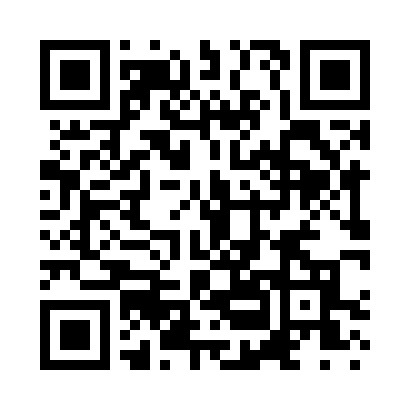 Prayer times for Cannon Falls, Minnesota, USAMon 1 Jul 2024 - Wed 31 Jul 2024High Latitude Method: Angle Based RulePrayer Calculation Method: Islamic Society of North AmericaAsar Calculation Method: ShafiPrayer times provided by https://www.salahtimes.comDateDayFajrSunriseDhuhrAsrMaghribIsha1Mon3:385:311:165:239:0010:532Tue3:395:321:165:239:0010:523Wed3:405:321:165:249:0010:524Thu3:415:331:165:248:5910:515Fri3:425:341:165:248:5910:506Sat3:435:341:175:248:5910:507Sun3:445:351:175:248:5810:498Mon3:455:361:175:248:5810:489Tue3:475:371:175:248:5710:4710Wed3:485:371:175:248:5710:4611Thu3:495:381:175:248:5610:4512Fri3:505:391:175:238:5510:4413Sat3:525:401:185:238:5510:4314Sun3:535:411:185:238:5410:4115Mon3:545:421:185:238:5310:4016Tue3:565:431:185:238:5310:3917Wed3:575:431:185:238:5210:3818Thu3:595:441:185:238:5110:3619Fri4:005:451:185:228:5010:3520Sat4:025:461:185:228:4910:3321Sun4:035:471:185:228:4810:3222Mon4:055:481:185:228:4710:3023Tue4:075:491:185:218:4610:2924Wed4:085:501:185:218:4510:2725Thu4:105:521:185:218:4410:2626Fri4:115:531:185:208:4310:2427Sat4:135:541:185:208:4210:2228Sun4:155:551:185:208:4110:2129Mon4:165:561:185:198:4010:1930Tue4:185:571:185:198:3910:1731Wed4:195:581:185:188:3710:16